УЧРЕЖДЕНИЕ ЧУКОТСКОГО АВТОНОМНОГО ОКРУГА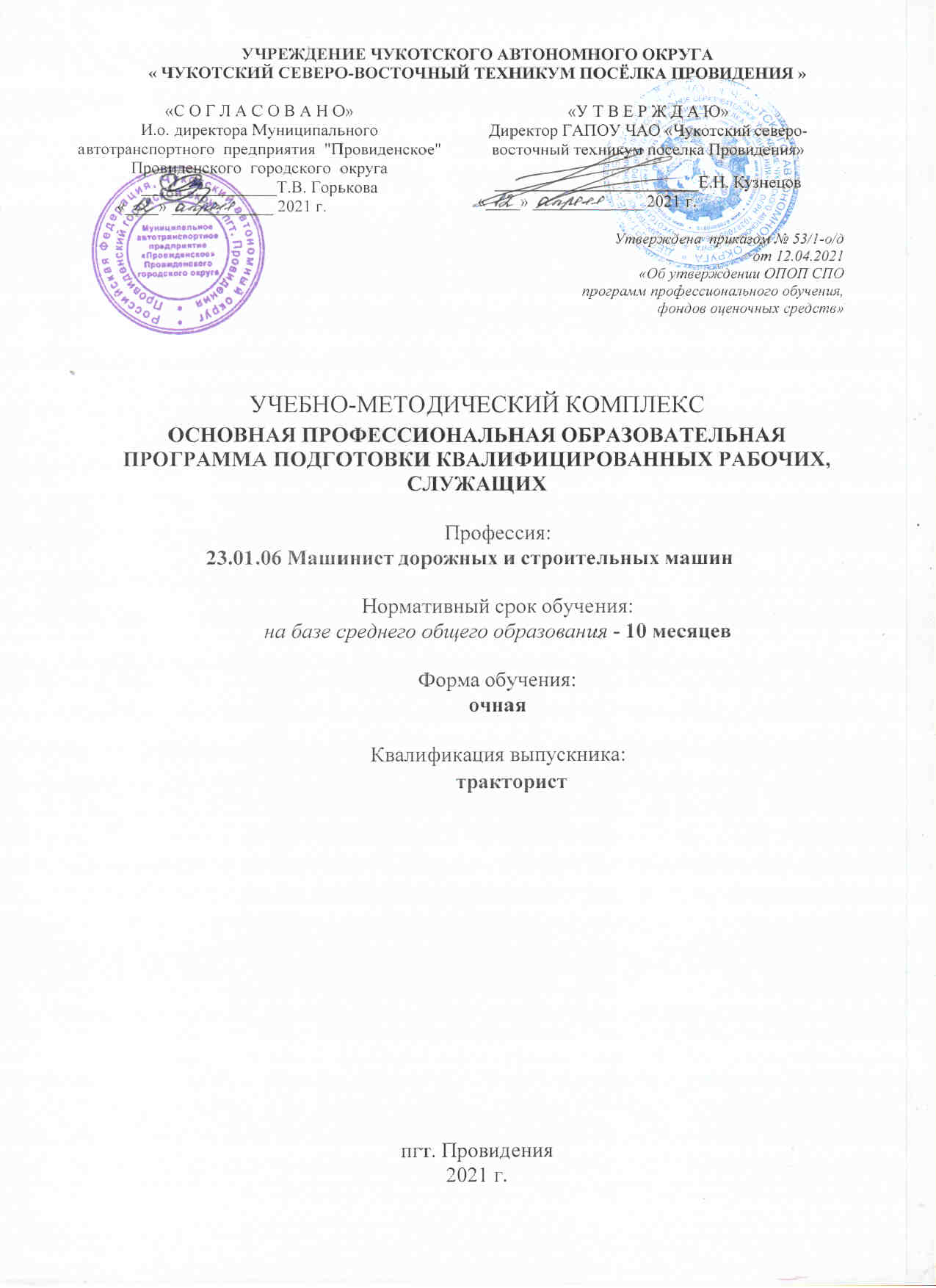 « ЧУКОТСКИЙ СЕВЕРО-ВОСТОЧНЫЙ ТЕХНИКУМ ПОСЁЛКА ПРОВИДЕНИЯ »Утверждена  приказом № 53/1-о/д    от 12.04.2021 «Об утверждении ОПОП СПО программ профессионального обучения, фондов оценочных средств»УЧЕБНО-МЕТОДИЧЕСКИЙ КОМПЛЕКСОСНОВНАЯ ПРОФЕССИОНАЛЬНАЯ ОБРАЗОВАТЕЛЬНАЯ ПРОГРАММА ПОДГОТОВКИ КВАЛИФИЦИРОВАННЫХ РАБОЧИХ, СЛУЖАЩИХПрофессия:23.01.06 Машинист дорожных и строительных машинНормативный срок обучения:на базе среднего общего образования - 10 месяцевФорма обучения:очнаяКвалификация выпускника:                        трактористпгт. Провидения2021 г.Учебно-методический комплекс основной профессиональной образовательной программы разработан на основе Федерального государственного образовательного стандарта (далее – ФГОС) по профессии среднего профессионального образования (далее –  СПО) 23.01.06 Машинист дорожных и строительных машин (утв. приказом Министерства образования и науки РФ от 2 августа 2013 г. N 695 "Об утверждении федерального государственного образовательного стандарта среднего профессионального образования по профессии 190629.01 Машинист дорожных и строительных машин").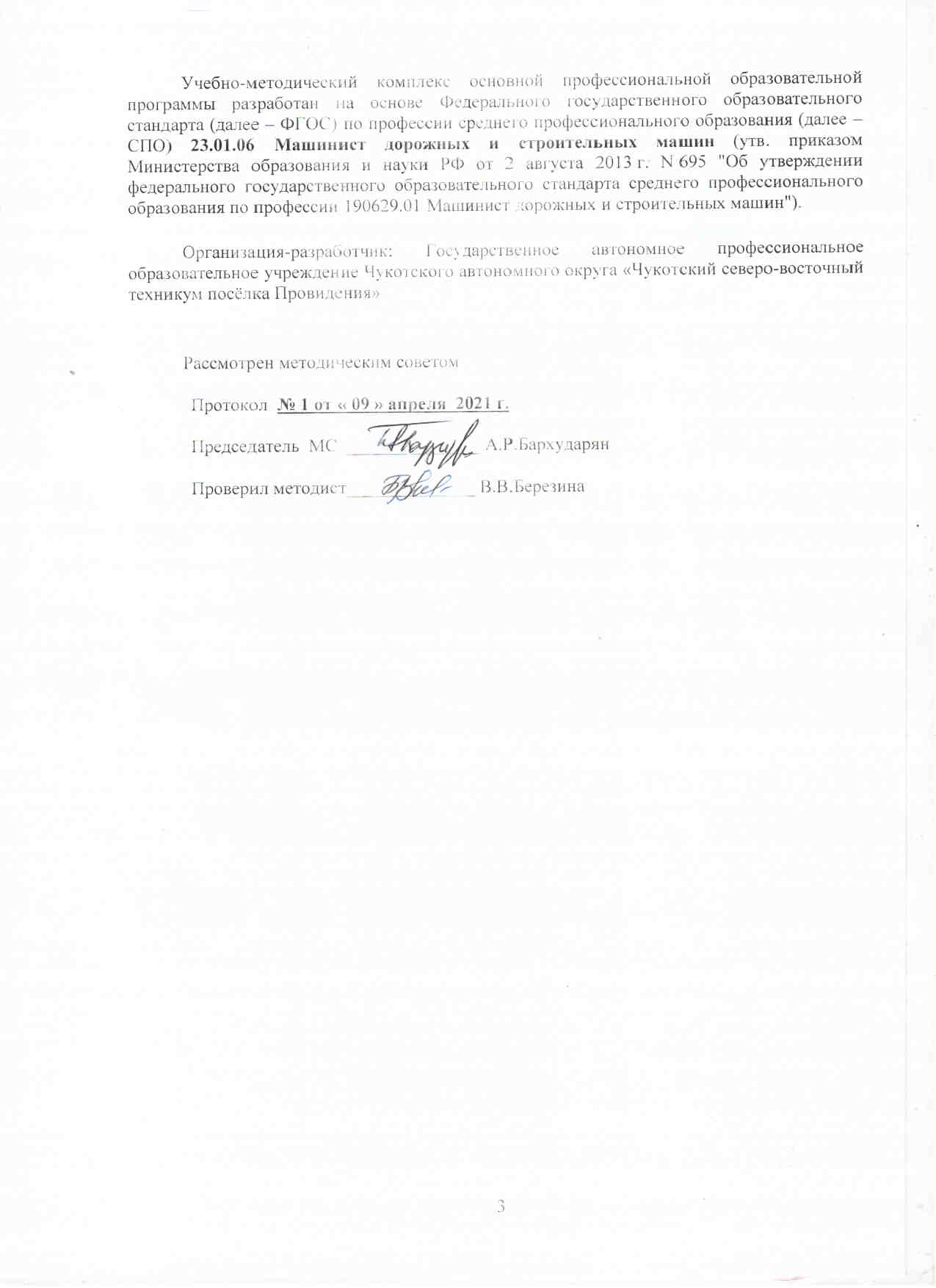 Организация-разработчик: Государственное автономное профессиональное образовательное учреждение Чукотского автономного округа «Чукотский северо-восточный техникум посёлка Провидения»Рассмотрен методическим советом Протокол  № 1 от « 09 » апреля  2021 г.  Председатель  МС _______________ А.Р.Бархударян Проверил методист______________ В.В.Березина СОДЕРЖАНИЕОБЩИЕ ПОЛОЖЕНИЯОсновная профессиональная образовательная программа (далее – ОПОП) среднего профессионального образования (далее – СПО) подготовки квалифицированных рабочих служащих (далее - ППКРС) по профессииМашинист дорожных и строительных машин, очной формы обучения, реализуемая в Государственном автономном профессиональном образовательном учреждении Чукотского автономного округа «Чукотский северо-восточный техникум посёлка Провидения», представляет собой систему документов, разработанную и утвержденную в соответствии с запросами регионального рынка труда и работодателей, а также требований Федерального государственного образовательного стандарта среднего профессионального образования (далее - ФГОС СПО) по данной профессии.ОПОП СПО ППКРС регламентирует цели, ожидаемые результаты, содержание образовательного процесса, оценку качества подготовки выпускника по данной профессии включая в себя учебный план, аннотации на рабочие программы дисциплин, профессиональных модулей, практик и другие материалы, обеспечивающие качество подготовки обучающихся, а также календарный учебный график и методические материалы, обеспечивающие реализацию соответствующей образовательной программы.Основными пользователями ОПОП СПО ППКРС являются: руководство, преподавательский состав и обучающиеся техникума, государственные экзаменационные комиссии; специалисты и работодатели в соответствующей сфере профессиональной деятельности; уполномоченные органы, осуществляющие аккредитацию и контроль качества в системе среднего профессионального образования.Цели	образовательной	программы	среднего профессионального образования ППКРСОбщими целями ОПОП СПО ППКРС являются:подготовка в области, общепрофессиональных знаний;получение среднего профессионального образования, позволяющего выпускнику обладать общими и профессиональными компетенциями, способствующими его востребованности на рынке труда, обеспечивающими возможность быстрого и самостоятельного приобретения новых знаний, необходимых для адаптации и успешной профессиональной деятельности в области выполнения слесарно-ремонтных работ и обслуживания тракторов.Нормативные правовые основы разработки образовательной программы ППКРСНормативно-правовую базу разработки ОПОП СПО ППКРС составляют законы и нормативные правовые акты:Федеральный закон от 29.12.2012 г. № 273-ФЗ «Об образовании в Российской Федерации»;Федеральный государственный образовательный стандарт среднего профессионального образования по профессии 23.01.06 Машинист дорожных и строительных машин, утвержденный приказом Министерства образования и науки Российской Федерации № 695 от 2 августа 2013 г.);Письмо Министерства образования и науки РФ, Департамента государственной политики в сфере подготовки рабочих кадров и ДПО № 06 - 259 от 17.03.2015 г.Приказ Министерства образования и науки Российской Федерации от 14.06.2013 г. № 464 «Об утверждении порядка организации осуществления образовательной деятельности по образовательным программам среднего профессионального образования». Зарегистрирован в Минюсте России 30.07.2013 г. № 29200;-Приказа № 390 от 09 апреля 2015 г. «О внесении изменений в федеральные образовательные стандарты среднего профессионального образования», зарегистрированного в Минюсте РФ 8 мая 2015 г. № 37199;Приказ Минобрнауки России от 14 июня 2013 г. № 464 «Об утверждении порядка организации и осуществления образовательной деятельности по образовательным программам среднего профессионального образования»;Приказ Минобрнауки России от 16 августа 2013 г. № 968 «Порядок проведения государственной итоговой аттестации по образовательным программам среднего профессионального образования»;Приказ Минобрнауки России от 18 апреля 2013 г. № 389 «Об утверждении Положения о практике обучающихся, осваивающих основные профессиональные	образовательные	программы	среднего профессионального образования»;Приказ Министерства просвещения РФ от 2 сентября 2020 г. N 457
"Об утверждении Порядка приема на обучение по образовательным программам среднего профессионального образования" Приказ Министерства образования и науки Российской Федерации от 09.04.2015 № 389 «О внесении изменений в федеральные образовательные стандарты среднего профессионального образования»;Письмо Минобразования России от 29.12.2000 г. № 16-52-138ин/16-13 «О Рекомендациях по планированию и организации самостоятельной работы обучающихся образовательных учреждений СПО в условиях действия ГОС СПО»;Методические документы Минобрнауки России;Устав техникума.Нормативный срок освоения образовательной программыНормативный срок освоения ОПОП СПО ППКРС в очной форме обучения на базе среднего общего образования - 10 месяцев. Получаемая квалификация – тракторист.Требования к поступающимПрием на обучение по ОПОП СПО ППКРС за счет бюджетных ассигнований регионального бюджета Чукотского автономного округа является общедоступным, если иное не предусмотрено частью 4 статьи 68 Федерального закона от 29 декабря 2012 г. «273-ФЗ «Об образовании в Российской Федерации».Зачисление поступающих осуществляется в соответствии с правилами приема в ГОСУДАРСТВЕННОЕ АВТОНОМНОЕ ПРОФЕССИОНАЛЬНОЕ ОБРАЗОВАТЕЛЬНОЕ УЧРЕЖДЕНИЕ ЧУКОТСКОГО АВТОНОМНОГО ОКРУГА «ЧУКОТСКИЙ СЕВЕРО-ВОСТОЧНЫЙ ТЕХНИКУМ ПОСЁЛКА ПРОВИДЕНИЯ».ХАРАКТЕРИСТИКА	ПРОФЕССИОНАЛЬНОЙ ДЕЯТЕЛЬНОСТИ ВЫПУСКНИКОВ И ТРЕБОВАНИЯ К РЕЗУЛЬТАТАМ ОСВОЕНИЯ ОБРАЗОВАТЕЛЬНОЙ ПРОГРАММЫОбласть и объекты профессиональной деятельностиОбласть профессиональной деятельности выпускников: обслуживание и управление дорожными и строительными машинами при выполнении дорожно-строительных работ (по видам).Объектами профессиональной деятельности выпускников являются:дорожные и строительные машины (по видам);системы и оборудование;ручной и механизированный инструмент;техническая документация.Виды профессиональной деятельности и компетенцииВ результате освоения ППКРС, обучающиеся должны овладеть следующими основными видами профессиональной деятельности (ВПД), общими (ОК) и профессиональными (ПК) компетенциями.ВПД 1 Осуществление технического обслуживания и ремонта дорожных и строительных машин (по видам).ПК 1.1. Проверять техническое состояние дорожных и строительных машин.ПК 1.2. Осуществлять монтаж и демонтаж рабочего оборудования.ВПД 2 Обеспечение производства дорожно-строительных работ (по видам).ПК 2.1. Осуществлять управление дорожными и строительными машинами.ПК 2.2. Выполнять земляные и дорожные работы, соблюдая технические требования и безопасность производства.Общие компетенции выпускникаОК 1. Понимать сущность и социальную значимость будущей профессии, проявлять к ней устойчивый интерес.ОК 2. Организовывать собственную деятельность, исходя из цели и способов ее достижения, определенных руководителем.ОК 3. Анализировать рабочую ситуацию, осуществлять текущий и итоговый контроль, оценку и коррекцию собственной деятельности, нести ответственность за результаты своей работы.ОК	4.	Осуществлять	поиск	информации,	необходимой	для эффективного выполнения профессиональных задач.ОК 5. Использовать информационно-коммуникационные технологии в профессиональной деятельности.ОК	6.	Работать	в	команде,	эффективно	общаться	с	коллегами, руководством, клиентам.ОК 7. Исполнять воинскую обязанность, в том числе с применением полученных профессиональных знаний (для юношей).ДОКУМЕНТЫ,	ОПРЕДЕЛЯЮЩИЕ	СОДЕРЖАНИЕ	И ОРГАНИЗАЦИЮ ОБРАЗОВАТЕЛЬНОГО ПРОЦЕССАВ соответствии с Приказом Министерства образования и науки Российской Федерации от 14.06.2013 года № 464 «Об утверждении порядка организации осуществления образовательной деятельности по образовательным программам среднего профессионального образования» и ФГОС СПО по профессии 23.01.06 Машинист дорожных и строительных машин. Образовательная программа среднего профессионального образования включает в себя:Учебный план;Календарный учебный график;Рабочие	программы	учебных	дисциплин,	профессиональных модулей, учебной и производственной практик;Оценочные и методические материалы;3.5.	Иные	компоненты,	обеспечивающие	воспитание	и	обучение обучающихся.Перечень	кабинетов,	лабораторий,	мастерских	и	других помещенийКабинеты:электротехники охраны труда;безопасности жизнедеятельности; устройства автомобилей.Лаборатории:материаловедения; технических измерений;электрооборудования автомобилей;технического обслуживания и ремонта автомобилей;технического	оборудования	заправочных	станций	и	технологии отпуска горюче-смазочных материалов.Мастерские:слесарные;электромонтажные.Тренажеры, тренажерные комплексы:по вождению автомобиля.Спортивный комплекс:спортивный зал;открытый	стадион	широкого	профиля	с	элементами	полосы препятствий;стрелковый тир (в любой модификации, включая электронный) или место для стрельбы.Залы:библиотека, читальный зал с выходом в сеть Интернет;актовый зал.3.1	Учебный план 23.01.06 Машинист дорожных и строительных машин (2021– 2022 гг.)3.2. Календарный учебный графикГРАФИК УЧЕБНОГО ПРОЦЕССА      – Учебные занятия					УП2 – Учебная практика ПМ.02ПА – Промежуточная аттестация				ПП2 – Производственная практика ПМ.02К – Каникулы						ПДП – Преддипломная практикаУП1 – Учебная практика ПМ.01				ГИА – Государственная итоговая аттестацияПП1 – Производственная практика ПМ.01АННОТАЦИИ РАБОЧИХ ПРОГРАММОбщеобразовательные дисциплины ОУД.01. Русский языкОбласть применения программы.Рабочая программа учебной дисциплины является частью образовательной программы в соответствии с ФГОС СПО по профессииМашинист дорожных и строительных машин, очной формы обучения.Место дисциплины в структуре образовательной программы: дисциплина входит в общеобразовательный цикл.Цели и задачи дисциплины – требования к результатам освоения дисциплины.Содержание программы «Русский язык» направлено на достижение следующих целей:совершенствование общеучебных умений навыков обучаемых: языковых, речемыслительных, орфографических, пунктуационных, стилистических;формирование функциональной грамотности и всех видов компетенций (языковой, лингвистической, коммуникативной, культуроведческой);совершенствование умений обучающихся осмысливать закономерности языка, правильно, стилистически верно использовать языковые единицы в устной и письменной речи в разных речевых ситуациях;дальнейшее развитие и совершенствование способности и готовности к речевому взаимодействию и социальной адаптации;готовности к трудовой деятельности, осознанному выбору профессии;навыков самоорганизации и саморазвития; информационных умений и навыков.ОУП.02 Литература.Область применения программы.Рабочая	программа	учебной	дисциплины	является	частью образовательной программы в соответствии с ФГОС СПО по профессииМашинист	дорожных	и	строительных	машин,	очной	формы обучения.Место	дисциплины	в	структуре	образовательной	программы: дисциплина входит в общеобразовательный цикл.Цели и задачи дисциплины –требования к результатам освоения дисциплины.Содержание	программы	«Литература»	направлено	на	достижение следующих целей:воспитание духовно развитой личности, готовой к самопознанию и самосовершенствованию, способной к созидательной деятельности в современном мире;формирование гуманистического мировоззрения, национального самосознания, гражданской позиции, чувства патриотизма, любви и уважения к литературе и ценностям отечественной культуры;развитие представлений о специфике литературы в ряду других искусств, культуры читательского восприятия художественного текста понимания авторской позиции, исторической и эстетической обусловленности литературного процесса;образного и аналитического мышления, эстетических и творческих способностей обучающихся, читательских интересов, художественного вкуса;устной и письменной речи учащихся;совершенствование умений анализа и интерпретации литературного произведения как художественного целого в его историко-литературной обусловленности с использованием теоретико-литературных знаний; написания сочинений различных типов;поиска, систематизации и использования необходимой информации, в том числе в сети Интернет.ОУП.03 МатематикаОбласть применения программы.Рабочая программа учебной дисциплины является частью образовательной программы в соответствии с ФГОС СПО по профессииМашинист дорожных и строительных машин, очной формы обучения.Место дисциплины в структуре образовательной программы: дисциплина входит в общеобразовательный цикл.Цели и задачи дисциплины – требования к результатам освоения дисциплины. Содержание программы «Математика» направлено на достижение следующих целей:обеспечение сформированности представлений о социальных, культурных и исторических факторах становления математики;обеспечение сформированности логического, алгоритмического и математического мышления;обеспечение сформированности умений применять полученные знания при решении различных задач;обеспечение сформированности представлений о математике как части общечеловеческой культуры, универсальном языке науки, позволяющем описывать и изучать реальные процессы и явления.ОУП.04 Иностранный языкОбласть применения программы.Рабочая программа учебной дисциплины является частью образовательной программы в соответствии с ФГОС СПО по профессииМашинист дорожных и строительных машин, очной формы обучения.Место дисциплины в структуре образовательной программы: дисциплина входит в общеобразовательный цикл.Цели и задачи дисциплины – требования к результатам освоения дисциплины.Содержание программы «Иностранный язык» направлено на достижение следующих целей:формирование представлений об английском языке как о языке международного общения и средстве приобщения к ценностям мировой культуры и национальных культур;формирование коммуникативной компетенции, позволяющей свободно общаться на английском языке в различных формах и на различные темы, в том числе в сфере профессиональной деятельности, с учетом приобретенного словарного запаса, а также условий, мотивов и целей общения;формирование и развитие всех компонентов коммуникативной компетенции: лингвистической, социолингвистической, дискурсивной, социокультурной, социальной, стратегической и предметной; воспитание личности, способной и желающей участвовать в общении на межкультурном уровне;воспитание уважительного отношения к другим культурам и социальным субкультурам.ОУП.05. История.Область применения программы.Рабочая программа учебной дисциплины является частью образовательной программы в соответствии с ФГОС СПО по профессииМашинист дорожных и строительных машин, очной формы обучения.Место дисциплины в структуре образовательной программы: дисциплина входит в общеобразовательный цикл.Цели и задачи дисциплины – требования к результатам освоения дисциплины.Содержание программы «История» направлено на достижение следующих целей:формирование у молодого поколения исторических ориентиров самоидентификации в современном мире, гражданской идентичности личности;формирование понимания истории как процесса эволюции обще ства, цивилизации и истории как науки; усвоение интегративной системы знанийоб истории человечества при особом внимании к месту и роли России во всемирно-историческом процессе;развитие способности у обучающихся осмысливать важнейшие исторические события, процессы и явления;формирование у обучающихся системы базовых национальных ценностей на основе осмысления общественного развития, осознания уникальности каждой личности, раскрывающейся полностью только в обществе и через общество;воспитание обучающихся в духе патриотизма, уважения к истории своего Отечества как единого многонационального государства, построенного на основе равенства всех народов России.ОУП.06 Физическая культураОбласть применения программы.Рабочая программа учебной дисциплины является частью образовательной программы в соответствии с ФГОС СПО по профессииМашинист дорожных и строительных машин, очной формы обучения.Место дисциплины в структуре образовательной программы: дисциплина входит в общеобразовательный цикл.Цели и задачи дисциплины – требования к результатам освоения дисциплины. Содержание программы «Физическая культура» направлено на достижениеследующих целей:формирование физической культуры личности будущего профессионала, востребованного на современном рынке труда;развитие физических качеств и способностей, совершенствование функциональных возможностей организма, укрепление индивидуального здоровья;формирование устойчивых мотивов и потребностей;бережном отношении к собственному здоровью, в занятиях физкультурно-оздоровительной	и	спортивно-оздоровительной деятельностью;овладение технологиями современных оздоровительных систем физического воспитания, обогащение индивидуального опыта занятий специально-прикладными физическими упражнениями и базовыми видами спорта; овладение системой профессионально и жизненно значимых практических умений и навыков, обеспечивающих сохранение и укрепление физического и психического здоровья;освоение системы знаний о занятиях физической культурой, их роли и значении в формировании здорового образа жизни и социальных ориентаций;приобретение компетентности в физкультурно-оздоровительной и спортивной деятельности, овладение навыками творческого сотрудничества в коллективных формах занятий физическими упражнениями.ОУП.07 Основы безопасности жизнедеятельностиОбласть применения программы.Рабочая программа учебной дисциплины является частью образовательной программы в соответствии с ФГОС СПО по профессииМашинист дорожных и строительных машин, очной формы обучения.Место дисциплины в структуре образовательной программы: дисциплина входит в общеобразовательный цикл.Цели и задачи дисциплины – требования к результатам освоения дисциплины.Содержание программы «Основы безопасности жизнедеятельности» направлено на достижение следующих целей:повышение уровня защищенности жизненно важных интересов личности, общества и государства от внешних и внутренних угроз (жизненно важные интересы — совокупность потребностей, удовлетворение которых надежно обеспечивает существование и возможности прогрессивного развития личности, общества государства);снижение отрицательного влияния человеческого фактора на безопасность личности, общества и государства; формирование антитеррористического поведения, отрицательного отношения к приему психоактивных веществ, в том числе наркотиков; обеспечение профилактики асоциального поведения учащихся.ОУП.08 АстрономияОбласть применения программы.Рабочая	программа	учебной	дисциплины	является	частью образовательной программы в соответствии с ФГОС СПО по профессииМашинист	дорожных	и	строительных	машин,	очной	формы обучения.Место	дисциплины	в	структуре	образовательной	программы: дисциплина входит в общеобразовательный цикл.Цели и задачи дисциплины – требования к результатам освоения дисциплины.Содержание	программы	«Астрономия»	направлено	на достижение следующих целей:личностных:формирование умения управлять своей познавательной деятельностью, ответственное отношение к учению, готовность испособность к саморазвитию и самообразованию, а также осознанному построению индивидуальной образовательной деятельности на основе устойчивых познавательных интересов;формирование познавательной и информационной культуры, в том числе навыков самостоятельной работы с книгами и техническимисредствами информационных технологий;формирование убежденности в возможности познания законов природы и их использования на благо развития человеческой цивилизации;формирование умения находить адекватные способы поведения, взаимодействия и сотрудничества в процессе учебной и внеучебнойдеятельности, проявлять уважительное отношение к мнению оппонента в ходе обсуждения спорных проблем науки.метапредметных:находить проблему исследования, ставить вопросы, выдвигать гипотезу, предлагать альтернативные способы решения проблемы и выбирать из них наиболее эффективный, классифицировать объекты исследования,структурировать изучаемый материал, аргументировать свою позицию, формулировать выводы и заключения;анализировать наблюдаемые явления и объяснять причины их возникновения;на практике пользоваться основными логическими приемами, методами наблюдения, моделирования, мысленного эксперимента, прогнозирования;выполнять познавательные и практические задания, в том числе проектные;извлекать информацию из различных источников (включая средства массовой информации и Интернет-ресурсы) и критически ее оценивать;готовить сообщения и презентации с использованием материалов, полученных из Интернета и других источников.предметных:сформированность представлений о строении Солнечной системы, эволюции звёзд и Вселенной, пространственно-временных масштабах Вселенной;понимание сущности наблюдаемых во Вселенной явлений;владение основополагающими астрономическими понятиями, теориями, законами и закономерностями, уверенное пользованиеастрономической терминологией и символикой;сформированность представлений о значении астрономии в практической деятельности человека и дальнейшем научно-практическом развитии;осознание роли отечественной науки в освоении и использовании космического пространства и развитии международного сотрудничества в этой области.ОУП.09 Родной языкОбласть применения программыПрограмма учебной дисциплины «Родной язык» является частью основных образовательных программ подготовки квалифицированных рабочих, служащих в соответствии с ФГОС СПО по профессии 23.01.06 Машинист дорожных и строительных машин, очной формы обучения.Место дисциплины в структуре основной профессиональной образовательной программы:Учебная дисциплина «Родной язык» является составной частью обязательной предметной области «Языкознание» ФГОС среднего общего образования.Изучаемый курс направлен на систематизацию и углубление знаний обучающихся по родному русскому языку, на овладение ими орфоэпическими, лексическими, грамматическими нормами литературного языка, на стабилизацию их орфографической, пунктуационной и стилистической грамотности.Цель и планируемые результаты освоения дисциплины: Программа ориентирована на достижение следующих целей:воспитание гражданина и патриота; формирование представления о русском языке как духовной, нравственной и культурной ценности народа; осознание национального своеобразия русского языка; овладение культурой межнационального общения;дальнейшее развитие и совершенствование способности и готовности к речевому взаимодействию и социальной адаптации; готовности к трудовой деятельности, осознанному выбору профессии; навыков самоорганизации и саморазвития; информационных умений и навыков;- освоение знаний о русском языке как многофункциональной знаковой системе и общественном явлении; языковой норме и ее разновидностях; нормах речевого поведения в различных сферах общения;овладение умениями опознавать, анализировать, классифицировать языковые факты, оценивать их с точки зрения нормативности; различатьфункциональные разновидности языка и моделировать речевое поведение в соответствии с задачами общения;применение полученных знаний и умений в собственной речевой практике; повышение уровня речевой культуры, орфографической и пунктуационной грамотности.В результате освоения учебной дисциплины у выпускника должны быть сформированы общие компетенции(ОК):ОК 1. Понимать сущность и социальную значимость будущей профессии, проявлять к ней устойчивый интерес.ОК 2. Организовывать собственную деятельность, исходя из цели и способов ее достижения, определенных руководителем.ОК 3. Анализировать рабочую ситуацию, осуществлять текущий и итоговый контроль, оценку и коррекцию собственной деятельности, нести ответственность за результаты своей работы.ОК 4. Осуществлять поиск информации, необходимой для эффективного выполнения профессиональных задач.ОК 5. Использовать информационно-коммуникационные технологии в профессиональной деятельности.ОК 6. Работать в команде, эффективно общаться с коллегами, руководством, клиентами.ВУП.09 ИнформатикаОбласть применения программы.Рабочая программа учебной дисциплины является частью образовательной программы в соответствии с ФГОС СПО по профессииМашинист дорожных и строительных машин, очной формы обучения.Место дисциплины в структуре образовательной программы: дисциплина входит в общеобразовательный цикл.Цели и задачи дисциплины – требования к результатам освоения дисциплины.Содержание программы «Информатика» направлено на достижение следующих целей:повышение уровня защищенности жизненно важных формирование у обучающихся представлений о роли информатики и информационно- коммуникационных технологий (ИКТ) в современном обществе, понимание основ правовых аспектов использования компьютерных программ и работы в Интернете;формирование у обучающихся умений осуществлять поиск и использование информации, необходимой для эффективного выполнения профессиональных задач, профессионального и личностного развития;формирование у обучающихся умений применять, анализировать, преобразовывать информационные модели реальных объектов и процессов, используя при этом ИКТ, в том числе при изучении других дисциплин;развитие у обучающихся познавательных интересов, интеллектуальных и творческих способностей путем освоения и использования методов информатики и средств ИКТ при изучении различных учебных предметов;приобретение обучающимися опыта использования информационных технологий в индивидуальной и коллективной учебной и познавательной, в том числе проектной, деятельности;приобретение обучающимися знаний этических аспектов информационной деятельности и информационных коммуникаций в глобальных сетях;осознание ответственности людей, вовлеченных в создание и использование информационных систем, распространение и использование информации;владение информационной культурой, способностью анализировать и оценивать информацию с использованием информационно- коммуникационных технологий, средств образовательных и социальных коммуникаций.ВУП.10 ФизикаОбласть применения программы.Рабочая программа учебной дисциплины является частью образовательной программы в соответствии с ФГОС СПО по профессииМашинист дорожных и строительных машин, очной формы обучения.Место дисциплины в структуре образовательной программы: дисциплина входит в общеобразовательный цикл.Цели и задачи дисциплины – требования к результатам освоения дисциплины.Содержание программы «Физика» направлено на достижение следующих целей: освоение знаний о фундаментальных физических законах и принципах, лежащих в основе современной физической картины мира;наиболее важных открытиях в области физики, оказавших определяющее влияние на развитие техники и технологии; методах научного познания природы;овладение умениями проводить наблюдения, планировать и выполнять эксперименты, выдвигать гипотезы и строить модели, применять полученные знания о физике для объяснения разнообразных физических явлениях и свойств веществ практически использовать физические знания;оценивать достоверность естественнонаучной информации;развитие познавательных интересов, интеллектуальных и творческих способностей в процессе приобретения знаний и умений по физике с использованием различных источников информации и современных информационных технологий;воспитание убежденности и возможности познания законов природы, использования достижений физики на благо развития человеческой цивилизации;необходимости сотрудничества в процессе совместного выполнения задач, уважительного отношения к мнению оппонента при обсуждении проблем естественно научного содержания;готовности к морально-этической оценке использования научных достижений, чувства ответственности за защиту окружающей среды; использование приобретённых знаний и умений для решения практических задач повседневной жизни, обеспечения безопасности собственной жизни, рационального природопользования и охраны окружающей среды и возможность применения знаний при решении задач, возникающих в последующей профессиональной деятельности.ВУП.11 ХимияОбласть применения программы.Рабочая программа учебной дисциплины является частью образовательной программы в соответствии с ФГОС СПО по профессииМашинист дорожных и строительных машин, очной формы обучения.Место дисциплины в структуре образовательной программы: дисциплина входит в общеобразовательный цикл.Цели и задачи дисциплины – требования к результатам освоения дисциплины.Содержание программы «Химия» направлено на достижение следующих целей:формирование у обучающихся умения оценивать значимость химического знания для каждого человека; формирование у обучающихся целостного представления о мире и роли химии создании современной естественно-научной картины мира;умения объяснять объекты и процессы окружающей действительности: природной, социальной, культурной, технической среды,используя для этого химические знания;развитие у обучающихся умений различать факты и оценки, сравнивать оценочные выводы, видеть их связь с критериями оценок и связь критериев с определенной системой ценностей, формулировать и обосновывать собственную позицию;приобретение обучающимися опыта разнообразной деятельности, познания и самопознания;ключевых навыков, имеющих универсальное значение для различных видов деятельности (навыков решения проблем, принятия решений, поиска, анализа и обработки информации, коммуникативных навыков, навыков измерений, сотрудничества, безопасного обращения с веществами в повседневной жизни).Общепрофессиональные дисциплиныОП.01 МатериаловедениеОбласть применения рабочей программы.Рабочая        программа         общепрофессиональной         дисциплины«Материаловедение» является частью основной профессиональной образовательной программы в соответствии с ФГОС по профессии 23.01.06 Машинист дорожных и строительных машин.Место дисциплины в структуре основной профессиональной образовательной программы:Дисциплина входит в общепрофессиональный учебный цикл.Цели и задачи дисциплины – требования к результатам освоения дисциплины:В результате освоения учебной дисциплины обучающийся должен уметь:выбирать материалы для профессиональной деятельности;определять основные свойства материалов по маркам.В результате освоения учебной дисциплины обучающийся должен знать:основные свойства, классификацию, характеристики применяемых в профессиональной деятельности материалов;физические и химические свойства горючих и смазочных материалов.ОП.02 Слесарное делоОбласть применения программы.Рабочая программа общепрофессиональной дисциплины «Слесарное дело» является частью основной профессиональной образовательной программы в соответствии с ФГОС по профессии 23.01.06 Машинист дорожных и строительных машин.Место дисциплины в структуре образовательной программы:Дисциплина входит в общепрофессиональный учебный цикл.Цели и задачи дисциплины – требования к результатам освоения дисциплины.Целью изучения дисциплины является получение выпускниками теоретических знаний и приобретение практических умений в сфере профессиональной деятельности.В результате освоения дисциплины обучающийся должен уметь:- применять приемы и способы основных видов слесарных работ;применять наиболее распространенные приспособления и инструменты.В результате освоения дисциплины обучающийся должен знать:основные виды слесарных работ, инструменты;методы практической обработки материалов.ОП.03. Основы технического черченияОбласть применения программы.Рабочая программа общепрофессиональной дисциплины «Основы технического черчения» является частью основной профессиональной образовательной программы в соответствии с ФГОС по профессии 23.01.06 Машинист дорожных и строительных машин.Место дисциплины в структуре образовательной программы:Дисциплина входит в общепрофессиональный учебный цикл.Цели и задачи дисциплины – требования к результатам освоения дисциплины.В результате освоения дисциплины обучающийся должен уметь:читать рабочие и сборочные чертежи и схемы;выполнять эскизы, технические рисунки и простые чертежи деталей, их элементов, узлов;В результате освоения дисциплины обучающийся должен знать:правила чтения технической документации;способы графического представления объектов, пространственных образов и схем;правила выполнения чертежей, технических рисунков и эскизов;технику и принципы нанесения размеров.ОП.04 ЭлектротехникаОбласть применения программы.Рабочая        программа         общепрофессиональной         дисциплины«Электротехника» является частью основной профессиональной образовательной программы в соответствии с ФГОС по профессии 23.01.06 Машинист дорожных и строительных машин.Место дисциплины в структуре образовательной программы:Дисциплина входит в общепрофессиональный учебный цикл.Цели и задачи дисциплины – требования к результатам освоения дисциплины.В результате освоения дисциплины обучающийся должен уметь:измерять параметры электрической цепи;рассчитывать сопротивление заземляющих устройств;производить расчеты для выбора электроаппаратов. знать:основные положения электротехники;Методы расчета простых электрических цепей;принципы работы типовых электрических устройств;меры	безопасности	при	работе	с	электрооборудованием	и электрифицированными инструментами.ОП.05 Основы технической механики и гидравликиОбласть применения программы.Рабочая программа общепрофессиональной дисциплины «Основы технической механики и гидравлики» является частью основной профессиональной образовательной программы в соответствии с ФГОС по профессии 23.01.06 Машинист дорожных и строительных машин.Место дисциплины в структуре образовательной программы: дисциплина входит в общепрофессиональный учебный цикл.Цели и задачи дисциплины – требования к результатам освоения дисциплины в результате освоения дисциплины.В результате освоения дисциплины обучающийся должен уметь:читать кинематические схемы; знать:основные понятия и термины кинематики механизмов, сопротивления материалов;требования к деталям и сборочным единицам общего и специального назначения;основные понятия гидростатики и гидродинамики.ОП.06 Безопасность жизнедеятельности1.2.	Область применения программы.Рабочая        программа         общепрофессиональной         дисциплины«Материаловедение» является частью основной профессиональной образовательной программы в соответствии с ФГОС по профессии 23.01.06 Машинист дорожных и строительных машин.Место дисциплины в структуре образовательной программы: дисциплина входит в общепрофессиональный учебный цикл.Цели и задачи дисциплины – требования к результатам освоения дисциплины в результате освоения дисциплины.В результате освоения дисциплины обучающийся должен уметь:организовывать и проводить мероприятия по защите работающих и населения от негативных воздействий чрезвычайных ситуаций;предпринимать профилактические меры для снижения уровня опасностей различного вида и их последствий в профессиональной деятельности и в быту;использовать средства индивидуальной и коллективной защиты от оружия массового поражения;применять первичные средства пожаротушения;ориентироваться в перечне военно-учетных специальностей и самостоятельно определять среди них родственные полученной профессии; применять профессиональные знания в ходе исполнения обязанностейвоенной службы на воинских должностях в соответствии с полученной профессией;владеть способами бесконфликтного общения и саморегуляции в повседневной деятельности и экстремальных условиях военной службы;оказывать первую помощь пострадавшим; знать:принципы обеспечения устойчивости объектов экономики, прогнозирования развития событий и оценки последствий при техногенных чрезвычайных ситуациях и стихийных явлениях, в том числе в условиях противодействия терроризму как серьезной угрозе национальной безопасности России;основные виды потенциальных опасностей и их последствия в профессиональной деятельности и в быту, принципы снижения вероятности их реализации;основы военной службы и обороны государства;задачи и основные мероприятия гражданской обороны; способы защиты населения от оружия массового поражения;меры пожарной безопасности и правила безопасного поведения при пожарах; организацию и порядок призыва граждан на военную службу и поступления на нее в добровольном порядке;основные виды вооружения, военной техники и специального снаряжения, состоящих на вооружении (оснащении) воинских подразделений, в которых имеются военно-учетные специальности, родственные профессиям СПО;область применения получаемых профессиональных знаний при исполнении обязанностей военной службы;порядок и правила оказания первой помощи пострадавшим.ОП.07 Правила дорожного движенияОбласть применения программы.Рабочая программа общепрофессиональной дисциплины «Правила дорожного движения» является частью основной профессиональной образовательной программы в соответствии с ФГОС по профессии 23.01.06 Машинист дорожных и строительных машин.Место дисциплины в структуре образовательной программы: дисциплина входит в вариативную часть общеобразовательного цикла.Цели и задачи дисциплины – требования к результатам освоения дисциплины.В результате освоения дисциплины обучающийся должен уметь:пользоваться дорожными знаками и разметкой;ориентироваться по сигналам регулировщика;определять очередность проезда различных транспортных средств;оказывать первую помощь пострадавшим в дорожно-транспортныхпроисшествиях;управлять	своим	эмоциональным	состоянием	при	движении транспортного средства;уверенно действовать в нештатных ситуациях;обеспечивать безопасное размещение и перевозку грузов;предвидеть возникновение опасностей при движении транспортных средств;организовывать	работу	водителя	с	соблюдением	правил	и безопасности дорожного движения.В результате освоения дисциплины обучающийся должен знать:причины дорожно-транспортных происшествий;зависимость дистанции от различных факторов;дополнительные требования к движению различных транспортных средств и движению в колонне;особенности перевозки людей и грузов;влияние алкоголя и наркотиков на трудоспособность водителя и безопасность движения;основы законодательства в сфере дорожного движения.Профессиональные модулиПМ.01.	Осуществление	технического	обслуживания	и	ремонта дорожных и строительных машинОбласть применения программыРабочая программа профессионального модуля «Осуществление технического обслуживания и ремонта дорожных и строительных машин (по видам)» разработана на основе требований ФГОС, предъявляемых к структуре, содержанию и результатам освоения общепрофессиональной дисциплины «Осуществление технического обслуживания и ремонта дорожных и строительных машин (по видам)».Данная рабочая программа является частью основной профессиональной образовательной программы по профессии СПО:23.01.06 Машинист дорожных и строительных машин.Место дисциплины в структуре основной профессиональной образовательной программы:Модуль «Осуществление технического обслуживания и ремонта дорожных и строительных машин (по видам)» является профессиональным, входит в профессиональный учебный цикл ФГОС СПО.Цели и задачи дисциплины – требования к результатам освоения дисциплины:В результате освоения модуля обучающийся должен иметь практический опыт:разборки улов и агрегатов дорожно-строительных машин и тракторов, подготовки их к ремонту;обнаружения и устранения неисправностей; уметь:Выполнять основные операции технического осмотра;Выполнять работы по разборке и сборке отдельных сборочных единиц и рабочих механизмов;Применять ручной и механизированный инструмент;Снимать и устанавливать несложную осветительную арматуру. В результате освоения дисциплины обучающийся должен знать:Назначение, устройство и принцип работы дорожно-строительных машин;Систему технического обслуживания и ремонта дорожных и строительных машин;Способы выявления и устранения неисправностей;Технологию выполнения ремонтных работ, устройство и требования безопасного пользования ручным и механизированным инструментом;Эксплуатационную и техническую документацию.Результаты освоения профессионального модуляРезультатом освоения программы профессионального модуля является овладение обучающимися видом профессиональной деятельности (ВПД), в том числе ПК и ОК:ПК 1.1. Проверять техническое состояние дорожных и строительных машин.ПК 1.2. Осуществлять монтаж и демонтаж рабочего оборудования.ОК 1. Понимать сущность и социальную значимость будущей профессии, проявлять к ней устойчивый интерес.ОК 2. Организовывать собственную деятельность, исходя из цели и способов ее достижения, определенных руководителем.ОК 3. Анализировать рабочую ситуацию, осуществлять текущий и итоговый контроль, оценку и коррекцию собственной деятельности, нести ответственность за результаты своей работы.ОК 4. Осуществлять поиск информации, необходимой для эффективного выполнения профессиональных задач.ОК 5. Использовать информационно-коммуникационные технологии в профессиональной деятельности.ОК	6.	Работать	в	команде,	эффективно	общаться	с	коллегами, руководством, клиентами.ОК 7. Исполнять воинскую обязанность, в том числе с применением полученных профессиональных знаний (для юношей).ПМ.02. Обеспечение производства дорожно-строительных работ (по видам)Область применения программыРабочая программа профессионального модуля «Обеспечение производства дорожно-строительных работ (по видам)» разработана на основе требований ФГОС, предъявляемых к структуре, содержанию и результатам освоения общепрофессиональной дисциплины «Осуществление технического обслуживания и ремонта дорожных и строительных машин (по видам)».Данная рабочая программа является частью основной профессиональной образовательной программы по профессии СПО:23.01.06 Машинист дорожных и строительных машин.Место дисциплины в структуре основной профессиональной образовательной программы:Модуль «Обеспечение производства дорожно-строительных работ (по видам)» является профессиональным, входит в профессиональный учебный цикл ФГОС СПО.Цели и задачи дисциплины – требования к результатам освоения дисциплины:В	результате	освоения	профессионального	модуля	обучающийся должен иметь практический опыт:выполнения земельных, дорожных и строительных работ; уметь:управлять дорожными и строительными машинами;производить земляные, дорожные и строительные работы;выполнять	технические	требования,	предъявляемые	к	качеству выполняемых работ;соблюдать безопасные условия производства работ; знать:способы производства земляных, дорожных и строительных работ;механизмы управления;требования к качеству земляных, дорожных и строительных работ и методы оценки качества;требование инструкций по технической эксплуатации дорожных и строительных машин;правила дорожного движения.Результаты освоения профессионального модуляРезультатом освоения программы профессионального модуля является овладение обучающимися видом профессиональной деятельности (ВПД), в том числе ПК и ОК:ПК 1.1. Проверять техническое состояние дорожных и строительных машин.ПК 1.2. Осуществлять монтаж и демонтаж рабочего оборудования.ОК 1. Понимать сущность и социальную значимость будущей профессии, проявлять к ней устойчивый интерес.ОК 2. Организовывать собственную деятельность, исходя из цели и способов ее достижения, определенных руководителем.ОК 3. Анализировать рабочую ситуацию, осуществлять текущий и итоговый контроль, оценку и коррекцию собственной деятельности, нести ответственность за результаты своей работы.ОК 4. Осуществлять поиск информации, необходимой для эффективного выполнения профессиональных задач.ОК 5. Использовать информационно-коммуникационные технологии в профессиональной деятельности.ОК 6. Работать в команде, эффективно общаться с коллегами, руководством, клиентами.ОК 7. Исполнять воинскую обязанность, в том числе с применением полученных профессиональных знаний (для юношей).ФК.ОО Физическая культураОбласть применения программы.Рабочая программа дисциплины является частью ОПОП в соответствии с ФГОС СПО по профессии 23.01.06 Машинист дорожных и строительных машин, очной формы обучения.Место дисциплины в структуре образовательной программы:Дисциплина входит в обязательную часть общеобразовательного цикла.Цели и задачи дисциплины – требования к результатам освоения дисциплины.В результате освоения раздела «Физическая культура» обучающийся должен уметь использовать физкультурно-оздоровительную деятельность для укрепления здоровья, достижения жизненных и профессиональных целей.В результате освоения раздела «Физическая культура» обучающийся должен знать:о роли физической культуры в общекультурном, профессиональном и социальном развитии человека;основы здорового образа жизни.Рекомендуемое количество часов на освоение примерной программы профессионального модуля.Результаты освоения профессионального модуля.Результатом освоения программы ФК.ОО «Физическая культура» является овладение обучающимися общими компетенциями(ОК):ОК 2. Организовывать собственную деятельность, исходя из цели и способов ее достижения, определенных руководителем.ОК 3. Анализировать рабочую ситуацию, осуществлять текущий и итоговый контроль, оценку и коррекцию собственной деятельности, нести ответственность за результаты своей работы.ОК 6. Работать в команде, эффективно общаться с коллегами, руководством, клиентами.ОК 7. Исполнять воинскую обязанность <*>, в том числе с применением полученных профессиональных знаний (для юношей).КОНТРОЛЬ	И	ОЦЕНКА	РЕЗУЛЬТАТОВ	ОСВОЕНИЯ ОБРАЗОВАТЕЛЬНОЙ ПРОГРАММЫ ППКРСТекущий контроль успеваемости и промежуточная аттестация обучающихсяОценка качества освоения ОПОП СПО ППКРС включает текущий контроль успеваемости, промежуточную аттестацию обучающихся.Текущий контроль и промежуточная аттестация обучающихся по каждой дисциплине осуществляется посредством технологий, обеспечивающие объективность оценивания. Уровень подготовки в процессе текущего контроля и промежуточной аттестации определяется оценками «5 (отлично)», «4 (хорошо)», «3 (удовлетворительно)», «2 (неудовлетворительно)», «зачтено», «не зачтено».Виды и сроки проведения текущего контроля знаний обучающихся устанавливаются рабочей программой учебной/общепрофессиональной дисциплины, профессионального модуля.Конкретные формы и процедуры текущего контроля знаний, промежуточной аттестации по каждой учебной дисциплине и профессиональным модулям разрабатываются преподавателями техникума самостоятельно и доводятся до сведения обучающихся в течение первых двух месяцев обучения.Промежуточная аттестация обучающихся осуществляется в форме зачетов, дифференцированных зачетов и/или экзаменов. Зачеты и (или) дифференцированные зачеты проводятся за счет часов, отведенных на освоение соответствующей дисциплины. Количество экзаменов в каждом учебном году в процессе промежуточной аттестации обучающихся по очной форме обучения не превышает 8, а количество зачетов и дифференцированных зачетов – 10.Для аттестации обучающихся на соответствие их персональных достижений поэтапным требованиям соответствующей ППКРС (текущий контроль успеваемости и промежуточная аттестация) созданы фонды оценочных средств, позволяющие оценить умения, знания, практический опыт и освоенные компетенции, включающие контрольные вопросы и типовые задания для практических занятий, контрольные работы, зачеты, экзамены, тесты, а также иные формы контроля, позволяющие оценить степень сформированности компетенций обучающихся.Фонды оценочных средств для промежуточной аттестации по профессиональным модулям разрабатываются, согласовываются с работодателем и утверждаются в установленном порядке.Для максимального приближения оценки знаний обучающихся в ходе промежуточной аттестации по профессиональным модулям к условиям их будущей профессиональной деятельности образовательной организацией в качестве внештатных экспертов привлекаются работодатели.Организация государственной итоговой аттестации выпускниковОценка качества освоения ОПОП СПО ППКРС включает государственную итоговую аттестацию обучающихся.Государственная итоговая аттестация выпускников, завершающих обучение по профессии 23.01.06 Машинист дорожных и строительных машин является обязательной и осуществляется после освоения образовательной программы в полном объеме.Целью государственной итоговой аттестации (далее – ГИА) является установление соответствия уровня и качества профессиональной подготовки выпускника по профессии 23.01.06 Машинист дорожных и строительных машин требованиям ФГОС СПО. ГИА призвана способствовать систематизации и закреплению знаний и умений обучающегося по профессии при решении конкретных профессиональных задач, определять уровень подготовки выпускника к самостоятельной работе.ГИА является частью оценки качества освоения основной профессиональной	образовательной	программы	подготовки квалифицированных рабочих, служащих по профессии 23.01.06 Машинист дорожных и строительных машин и является обязательной процедурой для выпускников, завершающих освоение основной профессиональной образовательной программы подготовки квалифицированных рабочих, служащих СПО в техникуме.К ГИА допускается студент, не имеющий академической задолженности и в полном объеме выполнивший учебный план или индивидуальный учебный план по образовательной программе подготовки квалифицированных рабочих, служащих по профессии 23.01.06 Машинист дорожных и строительных машин.Необходимым условием допуска к ГИА является представление документов, подтверждающих освоение выпускниками общих и профессиональных компетенций при изучении теоретического материала и прохождении практики по каждому из основных видов профессиональной деятельности.Студенту предоставляется право выбора темы выпускной квалификационной работы, в том числе предложения своей тематики с необходимым обоснованием целесообразности ее разработки для практического применения. При этом тематика выпускной квалификационной работы должна соответствовать содержанию одного или нескольких профессиональных модулей, входящих в образовательную программу среднего профессионального образования.Для подготовки выпускной квалификационной работы студенту назначается руководитель и, при необходимости, консультанты.Закрепление за обучающимися тем выпускных квалификационных работ, назначение руководителей и консультантов осуществляется приказом директора.Порядок проведения государственной итоговой аттестацииПрограмма ГИА, требования к выпускным квалификационным работам, а также критерии оценки знаний, утвержденные образовательной организацией, доводятся до сведения обучающихся, не позднее, чем за шесть месяцев до начала государственной итоговой аттестации.Защита выпускных квалификационных работ проводится на открытых заседаниях государственной экзаменационной комиссии с участием не менее двух третей ее состава.Результаты государственной итоговой аттестации определяются оценками	«отлично»,	«хорошо»,	«удовлетворительно»,«неудовлетворительно» и объявляются в тот же день после оформления в установленном порядке протоколов заседаний государственных экзаменационных комиссий.Решения государственных экзаменационных комиссий принимаются на закрытых заседаниях простым большинством голосов членов комиссии, участвующих в заседании, при обязательном присутствии председателя комиссии или его заместителя. При равном числе голосов голос председательствующего на заседании государственной экзаменационной комиссии является решающим.Лицам, не проходившим ГИА по уважительной причине, предоставляется возможность пройти государственную итоговую аттестацию без отчисления из образовательной организации.Дополнительные заседания государственных экзаменационных комиссий организуются в установленные образовательной организацией сроки, но не позднее четырех месяцев после подачи заявления лицом, не проходившим ГИА по уважительной причине.Обучающиеся, не прошедшие ГИА или получившие на государственной итоговой аттестации неудовлетворительные результаты, проходят государственную итоговую аттестацию не ранее чем через шесть месяцев после прохождения государственной итоговой аттестации впервые.Для прохождения государственной итоговой аттестации лицо, не прошедшее государственную итоговую аттестацию по неуважительной причине или получившее на государственной итоговой аттестации неудовлетворительную оценку, восстанавливается в техникум на период времени (не более двух недель), но не менее предусмотренного календарным учебным графиком для прохождения государственной итоговой аттестации соответствующей образовательной программы среднего профессионального образования.РЕСУРСНОЕ ОБЕСПЕЧЕНИЕ ОБРАЗОВАТЕЛЬНОЙ ПРОГРАММЫ СРЕДНЕГО ПРОФЕССИОНАЛЬНОГО ОБРАЗОВАНИЯ ППКРСКадровое обеспечениеРеализация ОП СПО ППКРС по профессии 23.01.06 Машинист дорожных и строительных машин обеспечена педагогическими кадрами, имеющими высшее образование, соответствующее профилю преподаваемой дисциплины (модуля). Преподаватели, отвечающие за освоение обучающимися профессионального учебного цикла, имеют высшее образование, соответствующее профилю преподаваемой дисциплины (междисциплинарного курса в рамках модуля), имеют опыт деятельности в организациях соответствующей профессиональной сферы, проходят стажировку в профильных организациях. Мастера производственного обучения обладают знаниями и умениями, соответствующими профилю преподаваемой дисциплины (модуля).Преподаватели получают дополнительное профессиональное образование по программам повышения квалификации, в том числе в форме стажировки в профильных организациях не реже 1 раза в 3 года.Учебно-методическое и информационное обеспечениеОПОП СПО ППКРС по профессии 23.01.06 Машинист дорожных и строительных машин обеспечивается учебно-методической документацией по всем дисциплинам, междисциплинарным курсам и профессиональным модулям ППКРС.Внеаудиторная работа сопровождается методическим обеспечением и обоснованием расчета времени, затрачиваемого на ее выполнение.Реализация ОПОП СПО ППКРС по профессии обеспечена доступом каждого обучающегося к базам данных и библиотечным фондам, формируемым по полному перечню дисциплин (модулей) ППКРС. Во время самостоятельной подготовки обучающиеся обеспечены доступом к сети Интернет.Каждый обучающийся обеспечен не менее чем одним учебным печатным и/или электронным изданием по каждой дисциплине общепрофессионального учебного цикла и одним учебно-методическим печатным и/или электронным изданием по каждому междисциплинарному курсу (включая электронные базы периодических изданий).Библиотечный фонд укомплектован печатными и/или электронными изданиями основной и дополнительной учебной литературы по дисциплинам всех учебных циклов, изданными за последние 5 лет.Библиотечный фонд помимо учебной литературы включает официальные, справочно-библиографические и периодические издания врасчете 1-2 экземпляра на каждые 100 обучающихся. Каждый обучающийся обеспечен доступом к комплектам библиотечного фонда.Обучающиеся имеют возможность оперативного обмена информацией с российскими образовательными организациями, иными организациями и доступ к современным профессиональным базам данных и информационным ресурсам сети Интернет.Материально-техническое обеспечениеРеализация ОПОП СПО ППКРС по профессии 23.01.06 Машинист дорожных и строительных машин обеспечена материально-технической базой, позволяющей осуществлять проведение практических занятий, междисциплинарной и модульной подготовки, учебной практики, предусмотренных учебным планом образовательной организации. Материально-техническая база соответствует действующим санитарным и противопожарным нормам.Реализация ОПОП СПО ППКРС обеспечивает:выполнение обучающимися практических занятий, включая как обязательный компонент практические задания с использованием персональных компьютеров;освоение обучающимися профессиональных модулей в условиях созданной соответствующей образовательной среды в образовательной организации или в организациях в зависимости от специфики вида деятельности.При использовании электронных изданий каждый обучающийся обеспечен рабочим местом в компьютерном классе в соответствии с объемом изучаемых дисциплин.Реализация ОПОП СПО ППКРС по профессии осуществляется на государственном языке Российской Федерации.Перечень кабинетов, лабораторий, мастерских и других помещений указан в пояснительной записке учебного плана.ХАРАКТЕРИСТИКА	СОЦИОКУЛЬТУРНОЙ	СРЕДЫ ОБРАЗОВАТЕЛЬНОЙ ОРГАНИЗАЦИИВ техникуме сформирована социокультурная среда, создающая условия, необходимые для всестороннего развития и социализации личности, сохранения здоровья обучающихся, способствующая развитию воспитательного компонента образовательного процесса, включая развитие студенческого самоуправления, участие обучающихся в работе общественных организаций, спортивных и творческих клубов.Воспитательная деятельность рассматривается как важная и неотъемлемая часть образовательного процесса и регламентируется нормативными документами и, в первую очередь, Концепцией воспитательной деятельности, основной целью которой является социализация личности будущего конкурентоспособного специалиста со средним профессиональным образованием, обладающего высокой культурой, интеллигентностью, социальной активностью, качествами гражданина- патриота.Организация воспитательной работы строится по следующим направлениям: формирование:гражданско-правового самосознания;патриотическое воспитание;духовно-нравственное воспитание;профессиональной компетентности студента;здорового образа жизни;профилактика саморазрушающего поведения;трудовое воспитаниеПриобщение обучающихся к ценностям культуры и искусства, развитие студенческого творчества:развитие студенческого самоуправления;формирование экологической культуры;социально-правовая защита и поддержка обучающихся;Ежегодно в техникуме разрабатывается и утверждается план воспитательной работы, а также реализуются разнообразные проекты по различным направлениям воспитательной деятельности.Обучающиеся привлекаются к участию в мероприятиях различного уровня (городской, региональный).Одна из главных задач воспитания – формирование нравственных качеств личности студента. С этой целью обучающиеся участвуют в экологических, акциях милосердия, волонтёрском движении, проектах.ИНФОРМАЦИЯ ОБ АКТУАЛИЗАЦИИосновной профессиональной образовательной программы подготовки квалифицированных рабочих, служащих по профессии23.01.06 МАШИНИСТ ДОРОЖНЫХ И СТРОИТЕЛЬНЫХ МАШИН на 2019 - 2020 учебный год«С О Г Л А С О В А Н О»И.о. директора Муниципального автотранспортного  предприятия  "Провиденское" Провиденского  городского  округа________________Т.В. Горькова          «____» ____________ 2021 г.«У Т В Е Р Ж Д А Ю»Директор ГАПОУ ЧАО «Чукотский северо-восточный техникум поселка Провидения»________________________Е.Н. Кузнецов    «____» _____________ 2021 г.ИндексЭлементы учебного процесса, учебные дисциплиныЭкзаменыЗачетыДиффер зачетыТрудоемкость Трудоемкость Трудоемкость Трудоемкость Трудоемкость Распределение обязательных учебных занятийпо семестрамРаспределение обязательных учебных занятийпо семестрамИндексЭлементы учебного процесса, учебные дисциплиныЭкзаменыЗачетыДиффер зачетыМаксимальная учебная нагрузкаСамост. работа студентаОбязательные учебные занятияв том числев том числеРаспределение обязательных учебных занятийпо семестрамРаспределение обязательных учебных занятийпо семестрамИндексЭлементы учебного процесса, учебные дисциплиныЭкзаменыЗачетыДиффер зачетыМаксимальная учебная нагрузкаСамост. работа студентаОбязательные учебные занятияЛекций, уроковЛабораторных и практических занятий1семестр (17 нед)2семестр (24 нед)123456789101112ОП.00Общепрофессиональный цикл204620192428212216       284144ОП.01Материаловедение1802454262854ОП.02Слесарное дело1481236181836ОП.03Основы технического черчения1802454262854ОП.04Электротехника110036683636        68ОП. 05Основы технической механики и гидравлики1481236181836ОП.06Безопасность жизнедеятельности148   1236181836ОП.07(В)Теоретическая подготовка водителей ТС2165   551104268110ОП.08(В)Финансовая грамотность51   1734      30  4  34ПМ.00Профессиональные модули12480160320160160    152         168ПМ.01Осуществление технического обслуживания и            ремонта дорожных и строительных машин1300100200100100    100     100МДК 01.01Устройство, техническое обслуживание и текущий ремонт дорожных и строительных машин300100200100100   100          200ПМ.02Обеспечение производства дорожно- строительных работ ( по видам)1180601206060     52     68МДК 02.01Управление и технология выполнения работ180601206060    52    68Эк 00Экзамен квалификационный ПМ 00.Осуществление технического обслуживания иремонта дорожных и строительных машин . Обеспечение производства дорожно-строительных работ ( по видам)2кФК.00Физическая культура1    28844441232    32    12УП.01Учебная практика. Осуществление технического обслуживания и ремонта дорожных истроительных машин21083 нед   108ПП.01Производственная практика. Осуществлениетехнического обслуживания и ремонта дорожных и строительных машин21444 нед    144УП. 02Учебная практика. Транспортировка грузов иперевозка пассажиров.21083 нед         108ПП.02Производственная практика. Транспортировкагрузов и перевозка пассажиров.21444 нед    144 ПДП.00Преддипломная практика1083 нед          108 ПАПромежуточная аттестация36    36    36ГИА .00Государственная итоговая аттестация236    36Консультации 4 часа на 1 студента в годКонсультации 4 часа на 1 студента в год                                                  100                                                  100                                                  100                                                  100Экзамены - (18 ч./ Консультации- 18 ч.)                                                        3Экзамены - (18 ч./ Консультации- 18 ч.)                                                        3Экзамены - (18 ч./ Консультации- 18 ч.)                                                        3Экзамены - (18 ч./ Консультации- 18 ч.)                                                        3Экзамены - (18 ч./ Консультации- 18 ч.)                                                        3Экзамены - (18 ч./ Консультации- 18 ч.)                                                        3Консультации 4 часа на 1 студента в годКонсультации 4 часа на 1 студента в год                                                  100                                                  100                                                  100                                                  100 Дифференцированные зачеты                                                                       6 Дифференцированные зачеты                                                                       6 Дифференцированные зачеты                                                                       6 Дифференцированные зачеты                                                                       6 Дифференцированные зачеты                                                                       6 Дифференцированные зачеты                                                                       6Консультации 4 часа на 1 студента в годКонсультации 4 часа на 1 студента в год                                                  100                                                  100                                                  100                                                  100  Зачеты                                                                                                             3  Зачеты                                                                                                             3  Зачеты                                                                                                             3  Зачеты                                                                                                             3  Зачеты                                                                                                             3  Зачеты                                                                                                             3Итого:Итого:19721476612 864№ недели12345678910111213141516171819202122232425262728293031323334353637383940414243    ДатаГруппа01-06.0901 – 05.0906– 12.0913 –19.0920–26.0927.09 – 03.1004 – 10.1011– 17.1018– 24.1025.10 – 31.1001 – 07.1108 – 14.1115 – 21.1122 – 28.1129.11 – 05.1206– 12.1213 – 19.1220– 26.1227.12 – 02.0103– 9.0110 – 16.0117 – 23.0124 – 30.0131.01 – 06.0207 – 13.0214 – 20.0221– 27.0228.02 – 06.0307 – 13.0314 – 20.0321– 27.0328.03 – 03.0404– 10.0411 – 17.0418 – 24.0425.04 – 01.0502– 08.0509 – 15.0516 – 22.0523 – 29.0530.05 – 05.0606 – 12.0613 – 19.0620 – 26.0623.01.06 Машинист дорожных и строительных машинУП1УП1УП1ПА/ККПП1ПП1ПП1ПП1/ПАУП2УП2УП2ПП2ПП2ПП2ПП2ПДППДППДПГИА№№Основание для измененияКраткое описание вносимых изменений1РешениеВ	целях	повышения	доступности	и	эффективностипедагогическогообразовательных услуг для обучающихся, расширения сферысовета	техникума	отосновной деятельности техникума, интеграции обучения с26.03.2020	г.,применением ДОТ   с   классическими   формами   обученияпротокол № 5использовать	в	ОГА	ПОУ	«Дорожно-	транспортныйтехникум»	обучение	по	профессии	23.01.06	Машинистдорожных	и	строительных	машин	с	применениемдистанционных образовательных технологий на основанииПоложения	об	организации	обучения	с	применениемдистанционных образовательных технологий, утвержденногодиректором техникума от 26.03.2020 г.2Решение научно-Методические	рекомендации	по	реализацииметодического советаобразовательных	программ	среднего	профессиональноготехникума	отобразования	и	профессионального	обучения	лиц	с29.04.2020	г.,инвалидностью и ограниченными возможностями здоровья спротокол № 5применением	электронного	обучения	и	дистанционныхобразовательных	технологий	в	ОГА	ПОУ	«Дорожно-транспортный техникум» использовать в целях оказанияметодической	помощи	лицам	с	инвалидностью	иограниченными возможностями здоровья при реализацииобразовательной программы   среднего   профессиональногообразования 23.01.06 Машинист дорожных и строительныхмашин	с	применением	электронного	обучения	идистанционных образовательных технологий.